Heat Transfer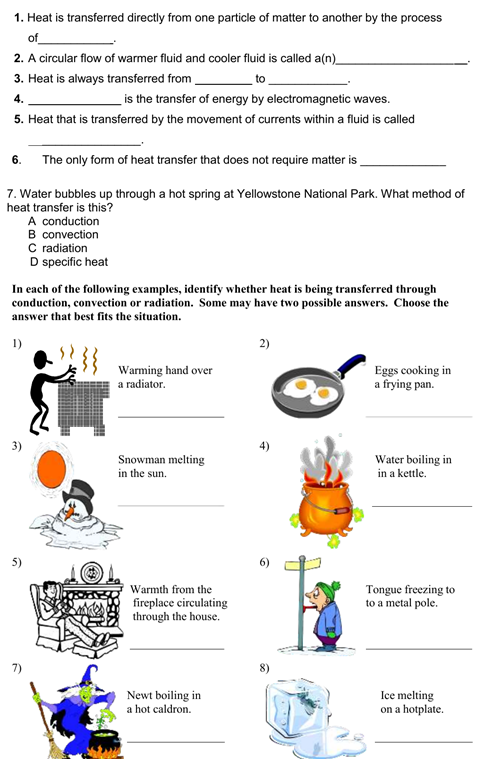 